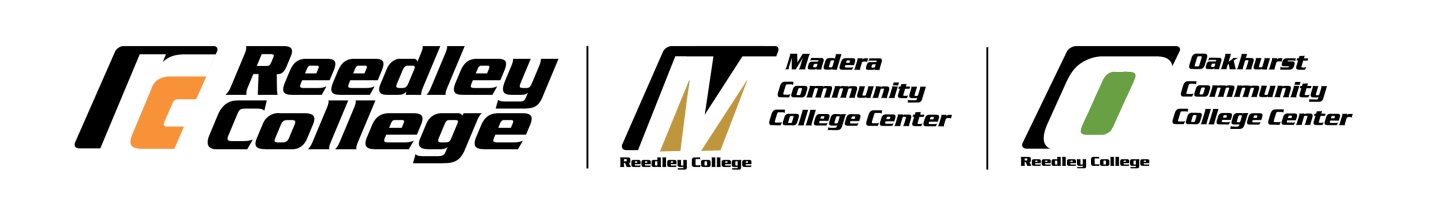 Strategic Planning Committee3:30 pmJanuary 9, 2017RC CCI-208 / OC 7 / MCCC-AM-114AMeeting NotesMEMBERS:  Linda Cooley, Brenda Fuentes, Claudia Habib, Darnell Harris, Kari Johnson, Desiree Molyneux, Darlene Murray, Janice Offenbach, Diana Rodriguez, Darin Soukup, Kathleen SwanNOTES:  Diana RodriguezATTACHMENTS OLD BUSINESSReview Draft Strategic Plan  Draft of the Strategic Plan was made available on opening day.  NEW BUSINESSOutcome for Strategic AllianceDraft of the Strategic Plan, Vision 2025 and District Strategic Plan will be provided at the Strategic Alliance.  For the Alliance, will ask participants to go through the Mission, Vision and Values of the draft Strategic Plan.  Will ask for changes, revisions, improvements.  Will not do Student Success listed under Values during this time. Will list their top 3 choices on flipcharts.  Will then go to the Student Success value statement.  Will have participants craft a student success statementGoals Brainstorm  driversWhat do we need to do in order to accomplish these goals.  Participants will write their own drivers on post-it notes.  Each table will collaborate as a group and pick their top choices.  Will be posted on flip chart.Will provide four envelopes at each table.  Each envelope will be labeled with the goals.  Will put the strategic drivers in the respective “goals” envelopeAt February SPC meeting, will look at the different versions of the Student Success statement and the Mission, Vision and Values.Will look at top suggestions and will draft the Strategic Plan.Draft will be forwarded to PAC, College Council and then to constituency groups for review.  Will look at drivers and present to PAC during their summer retreat.  March – feedback from constituency groups.Will present to PC, PAC then College Council Dates and Locations – Confirming Attendance from Committee Members	Alliances will be done from 6:00 to 8:00 pm at all three sites.The following committee members will attend at the following locations:Madera (January 24, 2017):  Linda C., Desi M., Claudia H., Darin S., Keri J., Diana R., Darlene M., Darnell H., Janice O.Reedley (January 25, 2017):  Linda C., Desi M., Diana R., Darlene M., Darnell H., Janice O.Oakhurst (January 26, 2017):  Linda C., Claudia H. Darin S. Keri J., Darnell H., Janice O. Supplies Needed:  flip charts, post-it notes, pens, markers, manila envelopes, name badges, pocket foldersInvitation ListInvite list is being finalized.  Invitations need to go out this week.  Timeline to Finish Strategic PlanFebruary 13, 2017:  SPC to Synthesize Information received from Alliance.  Prepare draftFebruary 22, 2017:  Forward to PAC for review/input.  PAC to return to SPCFebruary 27, 2017:  SPC will prepare final draft based on PAC review/input.  March 1, 2017:  College CouncilMarch 21, 2017:  Classified Senate (2 reads)March 28, 2017:  Academic Senate (2 reads)March 2017:  ASGMay 3, 2017:  College CouncilJune 6, 2017:  SCCCD BoardFUTURE ITEMSSuggestions? ADJOURNMENTNext meeting:  	January 23, 2017